Essential Elements PosterYou will be assigned one of the essential plant elements to create an informative poster. Create the poster using one of the computers in the back or a laptop. Use a WORD document or something similar. You will print the poster in color using the printer: 452. Include the following information:Create a square with the atomic information- just like on the periodic table. (10pts)What is the atomic symbol?What is the name of the essential element?What is the atomic weight?Is this a liquid, solid, or gas?What does this element do for the plant and its functions? (5 pts)What symptoms will the plant exhibit if the element is unavailable (deficiency) or provided in too high of a quantity to the plant (toxicity)? (5 pts)What pH is this nutrient available and unavailable to the plant? Use the “soil pH availability chart” (5 pts)How could you ensure that this nutrient is available to the plant? (5 pts)Include two images (in color). (10 pts)One image should exemplify the essential element.One image should illustrate what happens to the plant if it is unavailable or toxic to the plant.Provide captions explaining each image.Overall professionalism (10 pts)Example: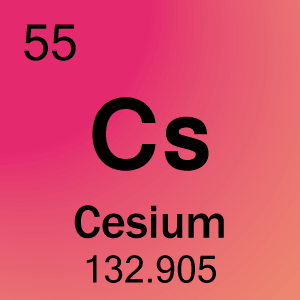 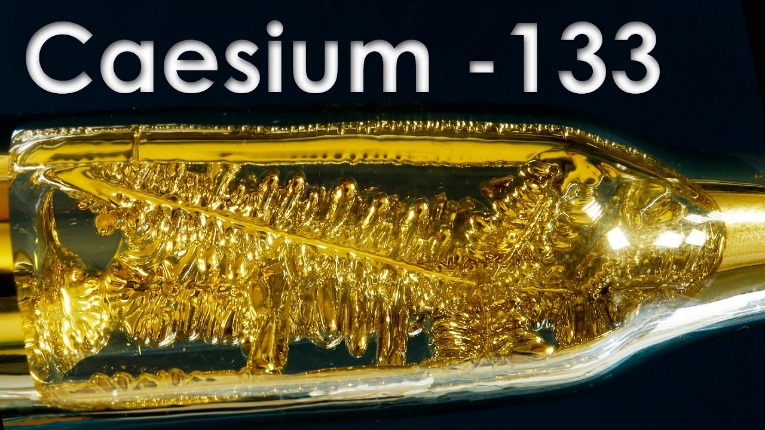 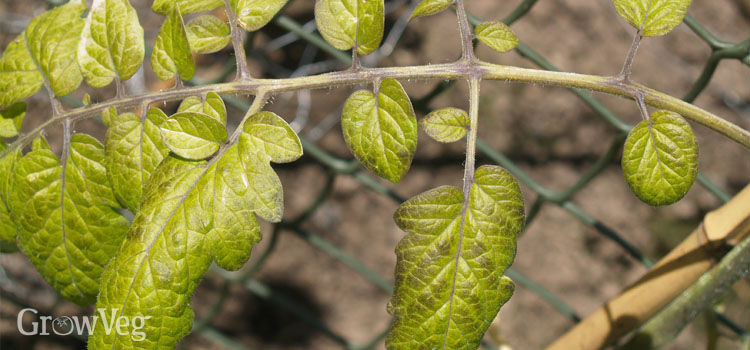 